ПОЛОЖЕНИЕо I муниципальной  метапредметной олимпиаде в Чернушинском районе 1. Общие положенияНастоящее Положение о  метапредметной олимпиаде (далее-Олимпиада) определяет порядок организации и проведения Олимпиады среди учащихся 7-8 классов общеобразовательных организаций Чернушинского района, определения победителей и призеров Олимпиады. Олимпиада является конкурсным мероприятием, направленным на выявление школьников, достигших наивысших метапредметных результатов в освоении основной образовательной программы основного общего образования. Олимпиада проводится МБУ ДПО «Межшкольный методический центр» в рамках проекта «Метапредметная олимпиада в Чернушинском районе».1.4. Метапредметная олимпиада  проходит в 2 этапа:1.4.1. Первый этап  - этап проведения олимпиад первого уровня (конкурсные испытания в общеобразовательных организациях); 1.4.2. Второй этап (очный) - муниципальный этап Олимпиады. Участниками первого этапа Олимпиады могут стать обучающиеся 7-8 классов общеобразовательных организаций Чернушинского муниципального района. Во втором этапе Олимпиады принимают участие представители, прошедшие первый этап, или направленными делегатами (без первого этапа).1.6. Олимпиада проводится по следующим номинациям: Публичное выступление; Смысловое чтение; Учебное сотрудничество. 2. Оргкомитет Олимпиады 2.1. Для оперативного управления проведением Олимпиады  МБУ ДПО «Межшкольный методический центр» назначает Оргкомитет Олимпиады. Приказ о составе оргкомитета и сроках проведения Олимпиады издается не позднее, чем за две недели до проведения первого этапа. 2.2. В состав Оргкомитета Олимпиады входят  участники муниципального проекта « Метапредметная олимпиада в Чернушинском районе», а также педагоги общеобразовательных организаций, имеющие сертификаты экспертов по метапредметным испытаниям (прошедшие курсы повышения квалификации экспертов), сотрудники муниципальных органов управления образованием. 2.3. Оргкомитет Олимпиады решает следующие задачи: 2.3.1. обеспечивает непосредственное проведение Олимпиады; 2.3.2. определяет форму и сроки проведения всех мероприятий Олимпиады; 2.3.3 утверждает состав жюри олимпиад второго уровня муниципальной Олимпиады; 2.3.4. утверждает состав победителей и призеров муниципального этапа Олимпиады; 2.3.5. представляет в МБУ ДПО «Межшкольный методический центр» отчет по итогам Олимпиады; 2.3.6. осуществляет иные функции в соответствии с настоящим Положением. 2.3.7. Решением Оргкомитета утверждаетсязадания первого и второго этапов, форма заявки.3. Порядок проведения Олимпиады 3.1.Этап олимпиад первого уровня. 3.1.1. Олимпиадами первого уровня считаются олимпиады, организованные образовательными организациями.3.1.2.  Проведение олимпиад первого уровня регламентируются настоящим Положением, а также Положениями (далее – Порядок проведения)  о проведении олимпиад по номинациям.3.1.3. Олимпиады первого уровня проводятсяся в общеобразовательных организациях по  отдельным номинациям в один тур. Количество учстников по каждой номинации первого уровня определяется общеобразовательной организацией самостоятельно. Образовательные оргнизации имеют право не проводить 1 этап Олимпиады, а определить делегатов в соответсвии с количеством номинаций (не более 3 человек от школы).3.1.4. Второй  тур олимпиады муниципального  уровня проводится по заданиям, критериям и процедурам, разработанными участниками проекта «Метапредметная олимпиада в Чернушинском районе». 3.2. Второй (муниципальный) этап метапредметной олимпиады. 3.2.1. К участию в муниципальном  этапе метапредметной олимпиады допускаются учащиеся 7-8 классов образовательных организаций (учреждений) Чернушинского района, реализующих основные общеобразовательные программы основного общего образования – победители и призеры олимпиад первого уровня, делегаты, направленные организациями.3.2.2. Муниципальный  этап метапредметной олимпиады проводится в1 тур.3.2.3.  Группы для участия формируются Оргкомитетом на основании заявок. 3.2.4.Все участники проходят конкурсные испытания по всем номинациям. 3.2.5. Основной тур Олимпиады проводится на базе МАОУ «Гимназия» 22 апреля 2017г. 3.2.6. Количество участников основного тура в каждой группе определяется Оргкомитетом олимпиады, но не может составлять менее 3 человек.3.2.7. Информационное письмо о проведении Олимпиады рассылается МБУ ДПО «Межшкольный методический центр» не позднее, чем за месяц до проведения второго этапа Олимпиады. 3.2.8. Заявки для участия в Олимпиаде принимаются на электронный адрес: gil-alik@yandex.ru  до 15 апреля.4. Жюри Олимпиады 4.1. Жюри олимпиад первого уровня. 4.1.1. Состав жюри олимпиады первого уровня формируется образовательными оргнизациями.4.1.2.Жюри олимпиады первого уровня решает следующие задачи: проводит конкурсные испытания по заданиям, предоставленным Оркомитетом Олимпиады;оценивает результаты выполнения олимпиадных заданий участников олимпиады первого уровня; вносит предложения по вопросам, связанным с совершенствованием организации проведения Олимпиады; представляет Оргкомитет список победителей и призеров олимпиады первого уровня по номинациям или представителей образовательной организации; осуществляет иные функции в соответствии с Положением об олимпиаде.4.2. Жюри второго (муниципального)  этапа Олимпиады.4.2.1. Состав жюри муниципального  этапа Олимпиады (отборочного и основного туров) формируется и утверждается Оргкомитетом Олимпиады не позднее, чем за 3 дня до проведения второго этапа.4.2.2. Председателем жюри  второго этапа в номинации может являться работник образования, который успешно освоил программу повышения квалификации РИНО ПГНИУ «Подготовка экспертов для метапредметных испытаний в основной школе» в 2015 году или работник, успешно освоивший иные курсы повышения квалификации, связанные с мониторингом метапредметных результатов, а также участники краевых проектов по метапредметным результатам, участники краевых метапредметных конкурсов и олимпиад для учителей, участники муниципального проекта «Метапредметная олимпиада в Чернушинском районе».4.2.3. Жюри муниципального этапа Олимпиады решает следующие задачи: формирует пакет заданий для проведения олимпиадывторого  уровня по всем номинациям; определяет задания для проведения отборочного и основного тура муниципального этапа Олимпиады по всем номинациям; проводит конкурсные испытания всех туров второго  этапа Олимпиады; оценивает результаты выполнения олимпиадных заданий участников Олимпиады; представляет для утверждения в Оргкомитет список победителей и призеров Олимпиады по номинациям; вносит предложения по вопросам, связанным с совершенствованием организации проведения Олимпиады; осуществляет иные функции в соответствии с настоящим Положением. 5. Подведение итогов 5.1. Итоги Олимпиады подводятся отдельно по каждой номинации. При одинаковом количестве баллов победителем становятся оба участника. По итогам прохождения всех конкурсных испытаний определяется абсолютный победитель метапредметной олимпиады.5.2. Победителями Олимпиады считаются участники, показавшие лучшие результаты в основном туре по соответствующим номинациям и награжденные дипломом 1 степени. Призерами Олимпиады по номинациям считаются участники, награжденные дипломом 2 или 3 степени. Абсолютным победителем считается участник (и) набравшие наибольшее количество баллов по итогам трех номинаций. 5.3. Участники основного (второго) этапа Олимпиады награждаются сертификатами участника. 5.4. Размещение информации о победителях и призерах Олимпиады (по кажлой номинации) на сайте МБУ ДПО «Межшкольный методический центр» осуществляется в срок не более 10 дней после окончания Олимпиады. Заявкадля участия в  I муниципальной  метапредметной олимпиаде в Чернушинском районе ___________________________________________________(наименование образовательной организации)Конкурсные испытания перврго этапаНоминация «Публичное выступление»Процедура проведения.Все участники и члены жюри собираются в одном кабинете. Участникам сообщается о проведении конкурсного испытания, показываются критерии оценивания (без комментирования). Перед всеми участниками одновременно озвучиваются темы для публичного выступления (высвечиваются на слайде, записываются на доске, раздаются на индивидуальных листочках – по желанию и возможностям образовательных учреждений). Один из членов жюри прочитывает все темы выступлений.  Участники выбирают из трех предложенных тем одну. На подготовку выступления (составление текста) отводится 30 минут, листы для составления выступления и ручки готовят члены жюри. Отсчет времени начинается с момента оглашения тем. Через 30 минут по требованию жюри все участники заканчивают свою работу, проводится жребий, определяющий последовательность выступлений. Участники, сидящие в зале,  имеют право задавать вопросы выступающим после оглашения вопросов членами жюри.Победителем номинации становится участник, набравший наибольшее количество баллов. При  одинаковом количестве баллов победителями считаются оба участника.Техническое задание. В течение 30 минут выбери одну из предложенных тем и составь по одной из них выступление на 2 минуты. Как я оцениваю экологическую ситуацию в Чернушинском районе?Зачем я учусь?Я учу иностранный язык, потому что…»Критерии оценивания:В состав жюри входят не менее двух человек, каждыый из которых задает вопросы участнкам. Баллы в листах оценивания по критериям каждый из судей ставит индивидуально, потом баллы суммируются. Ноимнация «Смысловое чтение»Процедура проведения.Все участники и члены жюри собираются в одном кабинете. Участникам сообщается о проведении конкурсного испытания, критерии не сообщаются и не комментируются.Участники испытания одновременно получают текст и задания к нему (Техническое задание). Время выполнения задания – 30 минут. Члены жюри проверяют выполненные задания, суммы баллов у всех членов жюри суммируются. Победителем считается участник (участники), набравший наибольшее количество баллов. Техническое задание. Прочитайте текст.  Выполни задания к нему, вписывая ответы в отведенные места или отмечая букву ответа галочкой. Время выполнения  30 минут.ЧайУпотребление чая в виде лекарственных средств, а потом уже и как напитка берёт свое начало в Китае. Сначала чайный лист жевали, проглатывая его сок, и разжёванную массу накладывали на места ранений для заживления. Первое упоминание о чае восходит к глубокой древности. О том, как был обнаружен дикорастущий чай, рассказывают легенды Китая, Индии, Японии. Китайский император ШенНунг, учёный и знаток трав, сидел под деревом, в то время как его слуга кипятил воду для питья. Листок с дерева попал в воду, и ШенНунг решил попробовать получившийся настой. Так был открыт новый напиток.Примерно в начале IX века чай проникает в Японию, где становится национальным напитком. В Европу его завезли лишь в начале XVI века — в 1517 году. Португальские мореплаватели доставили чай из Китая в дар своему королю. Французы узнали о чае через голландцев в 1636 году. Одним из самых первых приверженцев чая был французский государь Людовик XIV. В Германии чайный напиток упоминается в 1650 году. В 1664 году с восторгом принимает чай Англия.Впервые знакомство с чаем в России произошло в 1638 году. Он был поднесён как дар русскому послу Василию Старкову для царя Михаила Фёдоровича. Путь чая был долог и сложен: его везли 10 тысяч километров, прежде чем он попадал в чашки москвичей- чаёвников. По Китаю — в джонках, речным путём, а по суше на быках, ослах. По Монголии его обычно перевозили на верблюдах.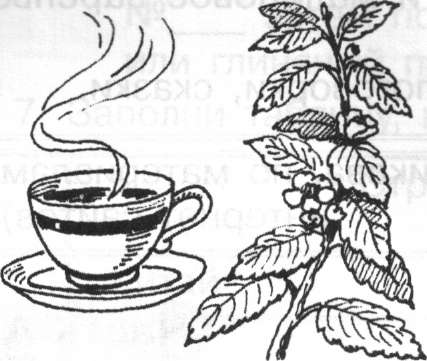 Древнейший способ приготовления чая китайцами называется «прожарка чайного листа». Нужно нарвать веточки чайного дерева с молодыми листочками, затем разложить их на металлическом или глиняном противне, пропечь листья до желтизны, поместить подготовленные листья в металлический чайник или глиняный сосуд и залить холодной водой, довести до кипения, разлить напиток по пиалам. Этому рецепту уже более трёх тысяч лет.У разных народов существуют свои рецепты чая. Монголы добавляют в чай муку, масло, молоко и крупу. Калмыки заваривают чай молоком и кладут в него соль, лавровый лист, мускатный орех и гвоздику, а узбеки — чёрный перец. В Индии чай охлаждают и пьют со льдом, сахаром и лимоном.Неотъемлемой частью истории чаепития в России и символом уюта, радушного дома и гостеприимства стал самовар, который изобрели в 1679 году. Заваривали чай в знаменитых «чайных машинах», которые делали из бронзы и меди. В самоварах кипятили воду и поддерживали её высокую температуру на протяжении долгого времени. В литературе XIX века часто описывались семейные застолья возле кипящего самовара. Крепкий ароматный чай выливали из чашек в блюдца, чтобы он быстрее остывал. К столу в обязательном порядке подавалась выпечка: пироги, рогалики, бублики, медовые пряники, кулебяки; разнообразные сладости: мёд, конфеты, клубничное и малиновое варенье. Сахар употреблялся вприкуску. Чай вошёл в народные пословицы, поговорки, сказки.(С. Н. Новикова, по материаламинтернет-сайтов)	Часть А1. Укажи, для чего использовался чай вначале.а) как напитокб) как лекарственное средствов) как еда2. Выпиши из рассказа сведения о том, что лечили в Китае с помощью чая.________________________________________________________________3. Запиши, где раньше узнали о чае, в Европе  или в России?________________________________________________________________4. Благодаря чему, согласно легенде, был открыт чайный напиток?а) император сидел под деревомб) слуга кипятил воду для питьяв) листок с дерева попал в кипящую воду5. Восстанови по тексту рецепт древнейшего способа приготовления чая, названного «прожаркой чайного листа». Укажи порядок цифрами.№ ____ разлить напиток по пиалам№1       нарвать веточки чайного дерева с молодыми листочками№ ____довести до кипения№____	залить холодной водой№____ поместить подготовленные листья в металлический чайник или глиняный сосуд№____	 пропечь листья до желтизны№____ затем поместить их на металлический или глиняный противень 6. Заполни таблицу, используя сведения из рассказа.7. Найди в тексте и запиши к слову «чай» однокоренные слова.____________________________________________________________________________________________________________________________8. На сколько лет раньше чай появился в Португалии, чем в России? Запиши вычисления. ______________________________________________________________Часть Б1. Покажи на карте-схеме возможный путь, по которому чай могли доставлять из Китая в XVII веке в Россию.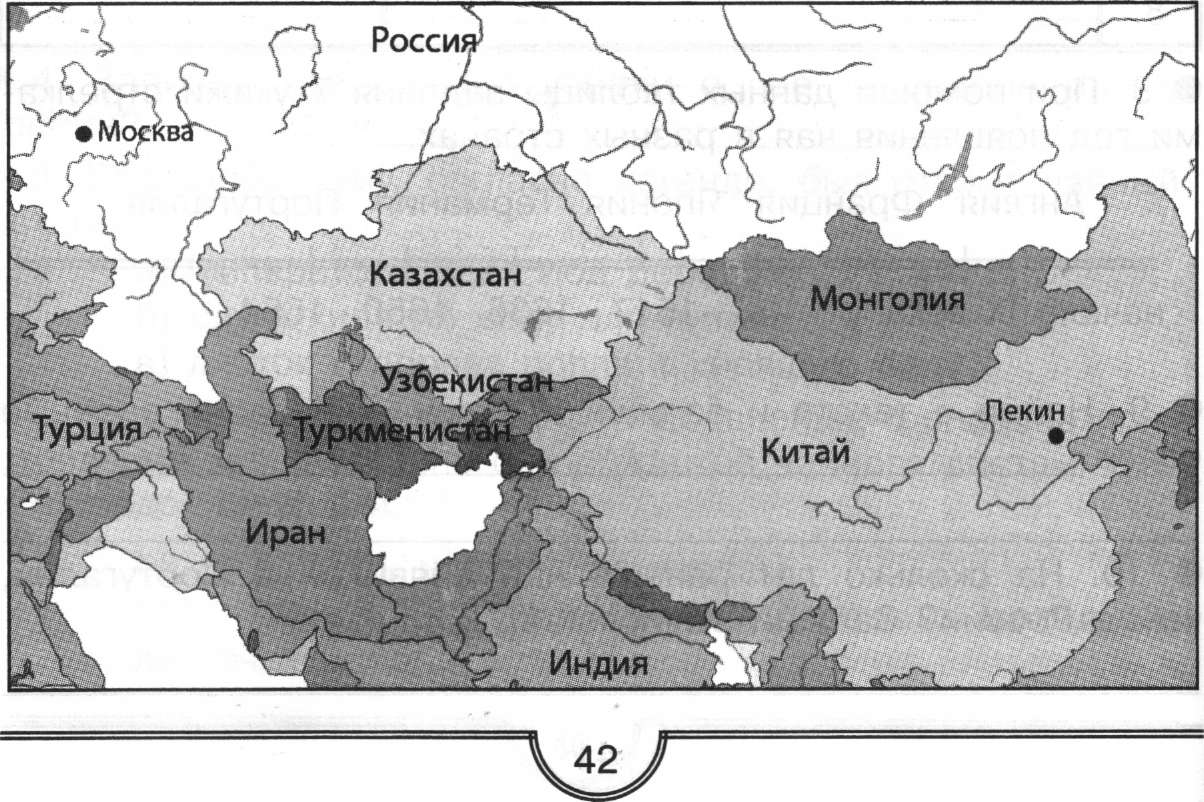 2. Выпиши из текста сведения о «чайной машине».______________________________________________________________________________________________________________________________________________________________________________________________________3. Символом чего является самовар в России?____________________________________________________________4. Выпиши из текста сведения о том, что подавали к чаю в России. Расположи слова в алфавитном порядке._________________________________________________________________5. Разбери по составу слово «вприкуску». Запиши значение слова   «вприкуску».________________________________________________________________________________________________________________________6. Сколько лет прошло со времени появления чая в России до изобретения самовара? Запиши решение, пользуясь данными текста._________________________________________________________________7. Выбери утверждение, которое ПРОТИВОРЕЧИТ содержанию текстов о чае. Обведи номер ответа.1)Заваривали чай в знаменитых «чайных машинах», которые делали из бронзы и меди.2) По Китаю его обычно перевозили на верблюдах.3) Он был поднесён как дар русскому послу Василию Старкову для царя Михаила Фёдоровича8. Составь простой план  текста «Чай».Критерии оценки Номинация «Учебное сотрудничество»Процедура проведения.Все участник приглашаются в один кабинет (зал). В кабинете имеется минимум реквизита, краски, бумага, ножницы, клей, стулья и т.д. (общее всех участников). Команды могут передавать друг другу реквизит. Члены жюри делят всех участников на группы по 5 человек любым способом (лучше, если в группы будут объеденены учащиеся разных классов). Один из членов жюри предлагает представителю группы вытянуть листочек с заднием. Участникам – командам разрешается задать один вопрос на понимание задания. Время выполнения – 20 минут. Время представление снимка – до 2 минут. Каждый член жюри ведет свое оценивание, баллы суммируются в общий результат. Победителми становится участник (участники), набравший наибольшее количество баллов. Первенство команд не учитывается. В сводных листах наблюдения каждый член жюри (не менее 3) записывает фамилии всех участников групп.Техническое задание.Критерии оценивания. Баллы критериев 3,4 выставляются всем участникам команды одинаково, остальные критерии – индивидуально. №Фамилия, имя участника (полностью)Класс НоминацияФИО учителя, подготовившего участника№ п/пКоличество баллов/штрафов1«Я – концепция»  21Представление себя                               0-11Своя позиция (автора)0-12Временные критерии1/-1Время соблюдено1Время не соблюдено-13Содержание выступления4Раскрытие темы0-2Логичность выступления0-24Аргументация5Подтверждающие факты0-55Взаимодействие с аудиторией4/-1Контакт вербальный/невербальный0-1Ответы на вопросы0-1Не отвечает -1Более 3 вопросов26Качество речи2/-3Громко1Четко1Речевые ошибки-1Слова - паразиты0-2Всего18/-5СтранаГод появления чая в стране1.Китай2.3.4.5.6.7.8.№КритерииПоказателиБаллы  за каждое задание Часть А Количество выполненных заданий части А Выполнены 8 заданий 3Часть А Количество выполненных заданий части А Выполнены 7-6 заданий 2Часть А Количество выполненных заданий части А Выполнены 4-5 заданий1Часть А Количество выполненных заданий части А Выпонено 3 и менее заданий0Часть А Правильность выполнения заданий с выбором ответа (задание 1, 4)Оба задания выполнены правильно2Часть А Правильность выполнения заданий с выбором ответа (задание 1, 4)Одно из заданий выполнено правильно1Часть А Правильность выполнения заданий с выбором ответа (задание 1, 4)Оба задания выполнены не правильно0Часть А Выполнение заданий 2,3Ответы записаны полными предложениями2Часть А Выполнение заданий 2,3Ответы записаны словами1Часть А Выполнение задания 5Последовательность указана цифрами без нарушений2Часть А Выполнение задания 5Последовательность указана цифрами, имеются 1-2 нарушения1Часть А Выполнение задания 5Последовательность не указана 0Часть А Выполнение задания 6Таблица заполнена правильно и полностью2Часть А Выполнение задания 6Таблица заполнена частично (имеется часть правильных ответов или заполнено не менее 5 строк)1Часть А Выполнение задания 6Таблица не заполнена (имеется  4 и менее заполненных строчек)0Часть А Выполнение задания 7Выписано 2 слова2Часть А Выполнение задания 7Выписано 1 слово1Часть А Выполнение задания 7Не выписаны однокоренные слова0Часть А Выполнение задания 8 Вычисления представлены 1Часть А Выполнение задания 8 Вычисления не представлены0Часть ВКоличество выполненных заданий части ВВыполнены 8 заданий 3Часть ВКоличество выполненных заданий части ВВыполнены 7-6 заданий 2Часть ВКоличество выполненных заданий части ВВыполнены 4-5 заданий1Часть ВКоличество выполненных заданий части ВВыпонено 3 и менее заданий0Часть ВЗадание 1Маршрут представлен 1Часть ВЗадание 1Маршрут не представлен0Часть ВЗадание 2 Сведения представлены в виде связного текста1Часть ВЗадание 2 Сведения выписаны отдельными словами0Часть ВЗадание 3 Ответ представлен полным предложением1Часть ВЗадание 3 Ответ представлен неполным предложением0Часть ВЗадание 4Сведения выписаны, расположены в алфавитном порядке.2Часть ВСведения выписаны, но в алфавитном порядке имеются нарушения.1Часть ВСведения не выписаны0Часть ВЗадание 5 Произведен разбор слова по составу, записано значение слова2Часть ВЗадание 5 Задание выполнено частично (Произведен разбор слова по составу или  записано значение слова)1Часть ВЗадание 5 Задание не выполнено0Часть ВЗадание 6Решение представлено 1Часть ВЗадание 6Решение не представлено0Часть ВЗадание 7 Ответ представлен правильно 1Часть ВЗадание 7 Ответа нет или он неправильный 0Часть ВЗадание 8 Ответ представлен в виде плана из 6 и более пугктов2Часть ВЗадание 8 Ответ представлен в виде плана 4-5 пунктов1Часть ВЗадание 8 Ответ представлен в виде плана 3 и менее пунктов или не в виде плана0Бонус жюри Преобразование и интерпретация информации3-1Бонус жюри Поиск информации и понимание прочитанного текста3-1итого34За 20 минут создайте «памятник»  героям сказки, точно соблюдая описание. Выполните 3 варианта вашего «памятника» - сфотографируйте на телефон, фотоаппарат. Покажите  жюри все три варианта, но для оценивания представьте один, обоснуйте выбор снимка (один из участников). При необдимости команда имеет право использовать для декораций, костюмов все, что находится в пределах кабинета. Разрешается привлекать для выполнения задания представителей из других команд. В тексте герои памятника выделены жирным шрифтом.«Теремок»Стоит теремок. В нем мышка, стоящая в углу. Заяц, стоящий у дверей и прислушивающийся левым ухом. Лиса улыбается, сидит на стуле около стола. Волк стот за дверью, снаружи теремка. Он протянул руку к двери, хочет постучать. За 20 минут создайте «памятник»  героям сказки, точно соблюдая описание. Выполните 3 варианта вашего «памятника» - сфотографируйте на телефон, фотоаппарат. Покажите  жюри все три варианта, но для оценивания представьте один, обоснуйте выбор снимка (один из участников). При необдимости команда имеет право использовать для декораций, костюмов все, что находится в пределах кабинета. Разрешается привлекать для выполнения задания представителей из других команд. В тексте герои памятника выделены жирным шрифтом.«Репка»Репка сидит в земле, улыбается. Дед стоит около репку, протягивает к ней руки. Бабка держится за дедку, повернула голову влево. Внучка показалась, руки на поясе, на лице удивление. Кошка трется около ноги бабаки.За 20 минут создайте «памятник»  героям сказки, точно соблюдая описание. Выполните 3 варианта вашего «памятника» - сфотографируйте на телефон, фотоаппарат. Покажите  жюри все три варианта, но для оценивания представьте один, обоснуйте выбор снимка (один из участников). При необдимости команда имеет право использовать для декораций, костюмов все, что находится в пределах кабинета. Разрешается привлекать для выполнения задания представителей из других команд. В тексте герои памятника выделены жирным шрифтом.«Колобок»Колобок сидит на земле, улыбается. Заяц находся справо от колобка, протягивает к нему лапу. Волк положил свою лапу на плечо зайца. Медведь стоит с другой стороны, чешет лапой затылок. Лиса находится на переднем плане, облизывается.За 20 минут создайте «памятник»  героям сказки, точно соблюдая описание. Выполните 3 варианта вашего «памятника» - сфотографируйте на телефон, фотоаппарат. Покажите  жюри все три варианта, но для оценивания представьте один, обоснуйте выбор снимка (один из участников). При необдимости команда имеет право использовать для декораций, костюмов все, что находится в пределах кабинета. Разрешается привлекать для выполнения задания представителей из других команд. В тексте герои памятника выделены жирным шрифтом.«Курочка Ряба»Курочка стоит между дедом и бабой. Крылья – в стороны. Дед плачет. Баба плачет. Мышка «перемещается» по столу, на котором лежит яйцо. За 20 минут создайте «памятник»  героям сказки, точно соблюдая описание. Выполните 3 варианта вашего «памятника» - сфотографируйте на телефон, фотоаппарат. Покажите  жюри все три варианта, но для оценивания представьте один, обоснуйте выбор снимка (один из участников). При необдимости команда имеет право использовать для декораций, костюмов все, что находится в пределах кабинета. Разрешается привлекать для выполнения задания представителей из других команд. В тексте герои памятника выделены жирным шрифтом.«Волк и семеро козлят»Коза подходит к домику. В избе лежит на спине объевшийся волк. Из мешка вылазит «последний» козленок. На дальнем плане стоит кузнец, держа в руках молоток. За 20 минут создайте «памятник»  героям сказки, точно соблюдая описание. Выполните 3 варианта вашего «памятника» - сфотографируйте на телефон, фотоаппарат. Покажите  жюри все три варианта, но для оценивания представьте один, обоснуйте выбор снимка (один из участников). При необдимости команда имеет право использовать для декораций, костюмов все, что находится в пределах кабинета. Разрешается привлекать для выполнения задания представителей из других команд. В тексте герои памятника выделены жирным шрифтом.«Волк и лиса»Старик стоит перед старухой. Старуха «ругается». Дед пожимает плечами. Рядом с дедом стоит лошадь, у нее открыт рот. На втором плане убегает волк, у него на шее сидит лиса. За 20 минут создайте «памятник»  героям сказки, точно соблюдая описание. Выполните 3 варианта вашего «памятника» - сфотографируйте на телефон, фотоаппарат. Покажите  жюри все три варианта, но для оценивания представьте один, обоснуйте выбор снимка (один из участников). При необдимости команда имеет право использовать для декораций, костюмов все, что находится в пределах кабинета. Разрешается привлекать для выполнения задания представителей из других команд. В тексте герои памятника выделены жирным шрифтом.«Золушка»Принц наклонился, примеряет туфельку Золушке. Золушка подняла ногу. Рядом стоит мачеха, протестует. С обеих сторон расположились сестры. Одна из них встала на колени, вторая схватилась за голову. За 20 минут создайте «памятник»  героям сказки, точно соблюдая описание. Выполните 3 варианта вашего «памятника» - сфотографируйте на телефон, фотоаппарат. Покажите  жюри все три варианта, но для оценивания представьте один, обоснуйте выбор снимка (один из участников). При необдимости команда имеет право использовать для декораций, костюмов все, что находится в пределах кабинета. Разрешается привлекать для выполнения задания представителей из других команд. В тексте герои памятника выделены жирным шрифтом.«Дюймовочка»Крот и мышь вылазят из норы. Жаба стоит на втором плане с букетом цветов. Ласточка взмахивает крылом. Дюймовочка протягивает руки к ласточке. За 20 минут создайте «памятник»  героям сказки, точно соблюдая описание. Выполните 3 варианта вашего «памятника» - сфотографируйте на телефон, фотоаппарат. Покажите  жюри все три варианта, но для оценивания представьте один, обоснуйте выбор снимка (один из участников). При необдимости команда имеет право использовать для декораций, костюмов все, что находится в пределах кабинета. Разрешается привлекать для выполнения задания представителей из других команд. В тексте герои памятника выделены жирным шрифтом.«Кот в сапогах»На заднем плане стоит людоед, держит в руках кость. Кот склонился в поклоне перед королем, за которым идут маркиз и принцесса. Головы маркиза и принцессы повернуты друг на друга.За 20 минут создайте «памятник»  героям сказки, точно соблюдая описание. Выполните 3 варианта вашего «памятника» - сфотографируйте на телефон, фотоаппарат. Покажите  жюри все три варианта, но для оценивания представьте один, обоснуйте выбор снимка (один из участников). При необдимости команда имеет право использовать для декораций, костюмов все, что находится в пределах кабинета. Разрешается привлекать для выполнения задания представителей из других команд. В тексте герои памятника выделены жирным шрифтом.«Лукоморье»Стоит дуб. Около него сидит кот. На ветвях сидит русалка. Баба – Яга подлетает к дубу на ступе с метлой в руках. Рядом с дубом над сундуком склонился Кощей. Критерий Показатель Баллы Фамилия имя участника Фамилия имя 1Согласие на работу в команде Соглашается работать в группе 11Согласие на работу в команде Не соглашается работать  вгруппе 02Роли Выступает лидером группы 1Сам быбирает себе роль (называет героя,которого будет изображать или определяет для себя какую – нибудь роль)2Выполняет роль, которую ему определили1Не соглашается на выполнение никакой роли 03Продукт  - снимок Продукт предъявлен (3 снимка)23Продукт  - снимок Продукт предъявлен частично (1-2 снимка)13Продукт  - снимок Продукт не предъявлен 03Продукт  - снимок Снимок соответсвует описанию23Продукт  - снимок Снимок соответствует описанию частично13Продукт  - снимок Снимок не соответсвует описанию 04.Обоснование Обоснование предъявлено полным связным текстом2Обоснование предъявлено отдельными словами, нет связности1Обоснование не предъявлено.05.Психологический климат в команде Активен, работает без конфликтов.2Активен, но провоцирует конфликт16.Вклад в результат (попросить всю команду «договриться» и построиться по наибольшему вкладу в результат.)  Кто больше вложил сил, тот становится первым.Отмечаем рейтинг. 5-07. Оценка активности и вклада жюри Рейтинг члена жюри 0-5 8. Бонус за оригинальность продукта (снимка)1-3Бонус отдельным участникам. 1-3Итого Итого Итого 26